ПРОТОКОЛзаседания жюриМеждународного конкурса «Мир детства»Количество участников заседания: Жюри всего -  7 Всего на конкурс представлено – 42 работыУчастники, представленные к награждению в возрасте от 3 до 10 лет:Участники, представленные к награждению в возрасте 11 лет и старше:Учащиеся, награжденные дипломами без степени по номинациям (при наличии):Дипломы за участие: Рунг Роза, 12 лет, «Песочные замки» (преп. Посейн Ю. Н.)Шопина Ольга, 16 лет, « Новый друг» ( преп. Ясная С. В.)Шефер Арина, 14 лет, «Утренняя рыбалка» ( преп. Посейн Ю. Н. )Стебунова Анастасия, 12 лет, « В песочнице» (преп. Посейн Ю. Н. )Харченко Ярослава, 10 лет, «Играем в мяч» ( преп. Посейн Ю. Н.)Лопатина Настя, 6 лет, «Пломбирный букет для мамы» (воспитатель Павлюк Н. С.)Быцина Валерия, 3 года, «Наша Таня громко плачет»Калабина Диана, 3 года, «Гуси – лебеди»Вострикова Наталья, 20 лет, «Воспоминания из детства»Корх Юлиана, 6 лет, «Портрет моей мамы»Дударев Роман, 9 лет, «Девочка и слон»Дипломы за поэтическое видение окружающего мира: Зиновьева Вика, 12 лет, «Снежная горка»Лукина Арина, 12 лет, «Осень в парке» Ларикова Елизавета, 11 лет, «Весна у дома»Иркитова Александра, 17 лет, «Морозный день»Дипломы  за глубокое раскрытие темы конкурса:Козлова Алиса, 6 лет, «Я буду чемпионом»Коршунова Дарья, 12 лет, « Классики» Чеснокова Анастасия, 13 лет, «Из бабушкиного сундучка»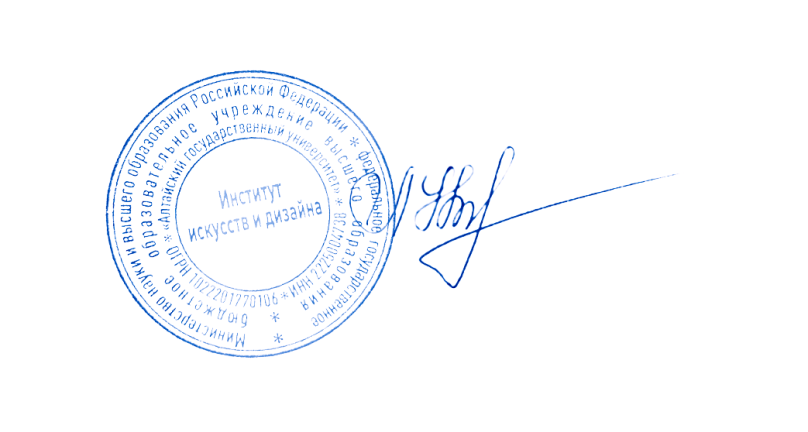 Председатель жюри международного конкурса «Мир детства» и. о. директора института гуманитарных наук,профессор, доктор искусствоведения                ________      Л. И. НехвядовичНоминацияФИООбразовательное учреждениеВозрастКол-во баллов, примечанияЖивопись3 местоСафина Эмилия, 5 лет, «Весеннее настроение» ( воспитатель Павлюк Н. С. )МБДОУ ЦРР – «Детский сад №167» Россия, Барнаул; 5лет80Декоративно- прикладное искусство2 местоКазанцева Эмилия, 6 лет,  « Кот, петух, дорозд и лиса»МБДОУ ЦРР – «Детский сад №167» Россия, Барнаул;6 лет90Декоративно- прикладное искусство2 местоБычкова Варвара«Незнайка в солнечном городе»МБДОУ ЦРР – «Детский сад №167» Россия, Барнаул;5 лет90Декоративно- прикладное искусство3 местоИсачкова София, 7 лет«Маша и медведь»МБДОУ ЦРР – «Детский сад №167» Россия, Барнаул;7 лет75Иллюстрация к произведениям детских писателей и поэтов народов мира1 местоКлючанцев Тимофей, 6 лет, « Небесные братья» илл. к произведению Драгунского « И Мы» ( воспитатель Загородникова)МБДОУ ЦРР – «Детский сад №167» Россия, Барнаул;6 лет100Иллюстрация к произведениям детских писателей и поэтов народов мираИллюстрация к произведениям детских писателей и поэтов народов мира2 местоКаськов Максим, 5 лет, «Красная шапочка»МБДОУ ЦРР – «Детский сад №167» Россия, Барнаул;5 лет90Иллюстрация к произведениям детских писателей и поэтов народов мира3 местоКотенева София « Чудо дерево»МБДОУ ЦРР – «Детский сад №167» Россия, Барнаул;4 года80Графика3 местоШиндяйкина Валерия, 10 лет, «Мои сказочные тигры» ( преп. Посейн Ю. Н.)Муниципальное  бюджетное учреждение  дополнительного образования« Детская школа искусств №1» г. Новоалтайска10 лет80Графика3 местоБратенькова Вероника, 10 лет «Мои цветные сны»(преп. Посейн Ю. Н.)Муниципальное  бюджетное учреждение  дополнительного образования« Детская школа искусств №1» г. Новоалтайска10 лет80НоминацияФИООбразовательное учреждениеВозрастКол-во баллов, примечанияЖивопись1 местоПавлова Елизавета, 17 лет, «Наполеон» ( преп. Ясная С. В.)МБУ ДО «Белокурихинская ДШИ»17 лет100Живопись1 местоКремнева Анастасия, 16  лет, «Мама –лучший доктор»КГБ ПОУ НГХУ16 лет100Живопись2  местоКриковцова София, 15 лет, «Вечер у костра» ( преподаватель Лукина О. В.)Муниципальное образовательное учреждение «Детская школа искусств№1» г. Новоалтайска15 лет90Живопись2 местоКускова Людмила, 18 лет, «Прятки» (преподаватель Ясная С. В.)МБУ ДО «Белокурихинская ДШИ»18 лет90Живопись2 местоЛобанчук Ульяна, 13 лет «На чердаке» (преподаватель Посейн Ю. Н.)Муниципальное  бюджетное учреждение  дополнительного образования« Детская школа искусств №1» г. Новоалтайска 13 лет85Живопись3 местоСим Майя, 14 лет, «Весенние кораблики» ( преподаватель Посейн Ю. Н. )Муниципальное  бюджетное учреждение  дополнительного образования« Детская школа искусств №1» г. Новоалтайска 14 лет80Живопись3 местоГоряинова Александра,  «Прогулка»( преподаватель Красулина Алиса)Барнаульская детская школа искусств № 113 лет75Живопись3 местоБрюханова Маргарита, 13 лет, «Почитаю брату книжку» ( преподаватель Посейн Ю. Н.)Муниципальное  бюджетное учреждение  дополнительного образования« Детская школа искусств №1» г. Новоалтайска13 лет75Декоративно-прикладное искусство1 местоБеляева Татьяна ОлеговнаУрало-сибирская роспись по дереву«Алтайский краевой колледж культуры и искусств»31 год100Иллюстрация к произведениям детских писателей и поэтов народов мира1 местоЛо дэ СяИлл. к китайскому эпосу «Мальчик Нечжа» ( преп. Г. Д. Булгаева)ФГБОУ ВО АлтГУ22 года100Иллюстрация к произведениям детских писателей и поэтов народов мира3 местоСоловьева Софья, 11 летилл. к рассказу Л. Н. Толстого «Филипок»МКУДО Озерская ДШИ11 лет80Компьютерная графика1 место Баррера ГарсияНаталья,  «Детская мечта» коллажАлтГУ41год100Графика1 местоЖукова Вероника«Ты нашелся»СОШ№1 им. А. Н. ЁлгинаКазахстан, Павлодар, Павлодарская область, район Теренколь,  село Теренколь.15 лет100Графика2 местоРябова Валерия, 15 лет, «Друзья ушли» ( преп. Ясная С. В.)МБУ ДО «Белокурихинская ДШИ»15 лет90Графика2 местоИванова Дарья, 11 лет, «Радуга» ( преп. Посейн Ю. Н.)Муниципальное  бюджетное учреждение  дополнительного образования« Детская школа искусств №1» г. Новоалтайска11 лет90